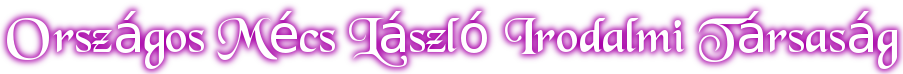 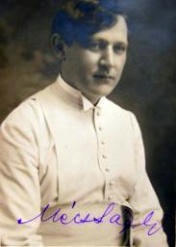 www.omlit.huTelefon: (0620) 4409478 * E-mail: omlit@hotmail.hu IRODALMI PÁLYÁZAT2018/2019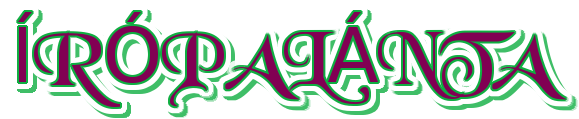 Országos irodalmi pályázat diákoknakA Gyermekjóléti Alapítvány, az ORSZÁGOS MÉCS LÁSZLÓ IRODALMI TÁRSASÁG és a PÁLFFY DÉNES NÉPFŐISKOLA AKADÉMIA közös felhívása Írópalánta országos irodalmi pályázat diákoknak(aláírás)(kiskorú esetében: szülő / felkészítő pedagógus)www.gyermekjolet.hu * www.omlit.hu Pályázatunk témájaszabadon választott A pályázat weboldala és  email címe: http://iropalanta-2018.webnode.hu omlitirodalmipalyazat@gmail.com A pályázók köre:hazai és határon túl élő  , magyar nyelven író 8-20 éves diákA pályázat célja: Fiatal tehetségek felkutatása, publikálási lehetőség biztosítása.  Tehetséggondozás, tehetségek felkutatása. Ráirányítani a közfigyelmet a fiatal írótehetségekre. Főhajtás Mécs László emléke előtt. A pályázat beküldési határideje:2019. január 15.Formai követelmények:Pályázni magyar nyelven írt versekkel, prózai művekkel lehet. A fiatalok megmutathatják és kereshetnek formabontó kifejezési formákat is A pályázati műveket  kizárólag word dokumentumban kérjük beküldeni emailben. Mellékelni kell a kitöltött Jelentkezési lapot is!E-mail: omlitirodalmipalyazat@gmail.com  A tárgyhoz szíveskedjenek odaírni: Írópalánta.Egy pályázó minimum 2, maximum 4 alkotással nevezhet. A prózák nem lehetnek hosszabbak 5 gépelt A4 oldalnál.A pályázat nem jeligés. A pályázó (szülő/gondviselő) a pályázaton történő részvételével automatikusan hozzájárul, hogy műve térítésmentesen megjelenjen a kiíró valamely elektronikus, vagy nyomtatott kiadványában.A pályázathoz – e felhívás részeként - regisztrációs űrlap is tartozik.Nevezési díj: nincs Támogatói hozzájárulás- adomány 2000 Ft / pályázóAz Országos Mécs László Irodalmi Társaságnak szánt adományokat kérjük, az alábbi számlaszámra utalják:Számlaszám (számlatulajdonos: Gyermekjóléti Alapítvány)K&H Bank Zrt. 10403318-50526789-83551000Közleménybe írandó: adomány az Írópalánta pályázathoz.Az adományokat pályázatunkhoz és egyéb oktatási, kulturális programjainkhoz használjuk fel.A pályaművek zsűrizéseZsűri : a kiíró által felkért magánszemélyekA pályázati végeredmény ellen fellebbezésnek helye nincs, jogi út kizárva. A kiíró a meghirdetettektől eltérően is dönthet , indokolt esetben a pályázatot felfüggesztheti, a pályázati határidőket és feltételeket módosíthatja.A pályázati anyag publikálása: MINDEN PÁLYÁZÓNK válogatott ALKOTÁSA MEGJELENIK A www.iropalanta-2018.webnode.hu   WEBOLDALON!Díjazás:Eredményhirdetés: a végeredményt a www.omlit.hu weboldalunkon közöljük, A díjazottakat emailben is értesítjük!1.helyezett: Írópalánta Elismerő Oklevél +  10 000 Ft egyszeri ösztöndíj + könyvajándékAz I. helyezett publikációs lehetőséget nyer az OMLIT valamely 2019.évi antológiájában.2.-3. helyezett : Oklevél + meglepetésajándék, könyvajándékA kiíró ettől eltérő díjakat is megállapíthat pluszban, továbbá Különdíjat is adományozhat. Szponzorációt , tárgyjutalom-felajánlást szeretettel és szívesen fogadunk!Gyermekjóléti Alapítvány * Országos Mécs László Irodalmi Társaság, Pálffy Dénes Népfőiskola Akadémiawww.omlit.hu * www.gyermekjolet.hu Gyermekjóléti Alapítvány * Országos Mécs László Irodalmi Társaság, Pálffy Dénes Népfőiskola Akadémiawww.omlit.hu * www.gyermekjolet.hu Pályázó neve:Telefon, email:Iskola neve, címe : A pályázatra küldött művek :1.2.3.4. NYILATKOZATAlulírott pályázó, kijelentem, hogy a beküldött művek saját szellemi alkotásaim.A pályázati kiírást megismertem és elfogadom.> IGEN> NEMNYILATKOZATAlulírott pályázó (kiskorú esetében: szülő) kijelentem, hogy a támogatási díj-adomány összegét önként ajánlom fel a Gyermekjóléti Alapítványnak kulturális és karitatív munkájához. > IGEN> NEMDátum: